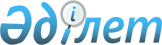 Об установлении ставки ввозной таможенной пошлины Единого таможенного тарифа Евразийского экономического союза в отношении фосфатов кальция природных, фосфатов алюминиево-кальциевых природных и мела фосфатного, размолотых
					
			Утративший силу
			
			
		
					Решение Коллегии Евразийской экономической комиссии от 26 января 2016 года № 7. Утратило силу решением Коллегии Евразийской экономической комиссии от 17 августа 2021 года № 100.
      Сноска. Решение утратило силу Решением Коллегии Евразийской экономической комиссии от 17.08.2021 № 100 (порядок введения в действие см. п.2).
      Примечание РЦПИ!
      Решение вступило в силу 26.02.2016 - сайт Евразийского экономического союза.
      В соответствии со статьями 42 и 45 Договора о Евразийском экономическом союзе от 29 мая 2014 года и пунктами 16 и 18 Положения о Евразийской экономической комиссии (приложение № 1 к Договору о Евразийском экономическом союзе от 29 мая 2014 года) Коллегия Евразийской экономической комиссии решила:
      1. Установить ставку ввозной таможенной пошлины Единого таможенного тарифа Евразийского экономического союза (приложение к Решению Совета Евразийской экономической комиссии от 16 июля 2012 г. № 54) в отношении фосфатов кальция природных, фосфатов алюминиево-кальциевых природных и мела фосфатного, размолотых, классифицируемых кодом 2510 20 000 0 ТН ВЭД ЕАЭС, в размере 0 процентов от таможенной стоимости c 5 января 2016 г. по 4 января 2019 г. включительно.
      2. В примечании 4С к Единому таможенному тарифу Евразийского экономического союза (приложение к Решению Совета Евразийской экономической комиссии от 16 июля 2012 г. № 54) слова "с 05.01.2015 по 04.01.2016 включительно" заменить словами "с 05.01.2016 по 04.01.2019 включительно".
      3. Настоящее Решение вступает в силу по истечении 30 календарных дней с даты его официального опубликования и распространяется на правоотношения, возникшие с 5 января 2016 г.
					© 2012. РГП на ПХВ «Институт законодательства и правовой информации Республики Казахстан» Министерства юстиции Республики Казахстан
				
Председатель Коллегии
Евразийской экономической комиссии
В. Христенко